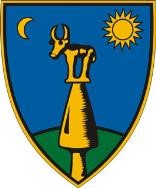 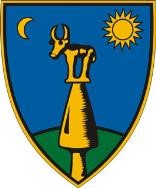 Sürgősségi ElőterjesztésNagytarcsa Község Önkormányzata Képviselő-testületének2023. szeptember 13-án tartandó rendes üléséreTárgy: Javaslat a HÉSZ VI. számú módosításával kapcsolatos döntések meghozatalára – határozat kiegészítés Előterjesztő: Bardócz Gábor alpolgármester Előterjesztés előkészítője: 	Marsalné Kovács Judit főépítész						Müller Gabriella műszaki csoportvezetőTörvényességi szempontból ellenjegyezte: dr. Giba Zoltán Mellékletek: 13/2023. (I.30.), 14/2023. (I.30.) és 15/2023. (I.30.), 58/2023. (III.06.) KT döntések Előterjesztést előzetesen tárgyalja: -A Képviselő-testület minősített többségű döntése szükséges a bizottság által nem tárgyalt jelen ügy napirendre vételéről.A napirendet nyilvános ülésen lehet tárgyalni. A döntés elfogadásához egyszerű szavazattöbbség szükséges.Tisztelt Képviselő-testület! Nagytarcsa Község Önkormányzatának Képviselő-testülete 2023. január 30-i ülésén döntött a 1381-1384, 1369-1371, 066/83, 824, 1301, 086/37-086/38 és 086/10 hrsz-ú ingatlanokat érintő településrendezési eszközök módosításáról.Időközben újabb igényként merült fel, hogy a Nagytarcsa 444 hrsz.-ú ingatlan besorolását a jelenlegi Lf-1-ről Vi-1-re módosítsuk, továbbá a Nagytarcsa, Vadrózsa utca Gesztenye sor és Csontváry utca közötti szakaszán jelölt út-kiszabályozás törlése indokolt, miután az azzal érintett ingatlanokon már jóval korábban elvégzett beruházások (kerítésépítés, térkövezés, stb.) részben már megvalósítottak, részben pedig módosítják az út terv szerinti kialakítását.Fentiekre tekintettel a Képviselő-testület által korábban meghozott döntések módosítására van szükség.Nagytarcsa, 2023. szeptember 11.Bardócz Gábor s.k. 	 	 	 	 	 	 	                             alpolgármester Határozati javaslatok1. …./2023. (IV.12.) Képviselő-testületi határozat:Nagytarcsa Község Önkormányzatának Képviselő-testülete a 13/2023. (I.30.) számú határozatát az alábbiak szerint módosítja:Nagytarcsa Község Önkormányzatának Képviselő-testülete úgy határoz, hogy megkezdi Nagytarcsa község hatályos településrendezési eszközei módosítását a 1381-84, 201, 1369-71 és a környezetében lévő 1368, 010, 09/1, 08/1,08/2, valamint a 066/83, 824, 1301, 086/37-38 és 086/10, 0111/2, 0111/3, 0112, 444 és a 762 hrsz-ú ingatlanokra vonatkozóan.Felelős: polgármester Határidő: 2023. december 31.2.…./2023. (IV.12.) Képviselő-testületi határozat:Nagytarcsa Község Önkormányzatának Képviselő-testülete a 14/2023. (I.30.) számú határozatát az alábbiak szerint módosítja:Nagytarcsa Község Önkormányzatának Képviselő-testülete úgy határoz, hogy a 1381-84, 201, 1369-71 és a környezetében lévő 1368, 010, 09/1, 08/1,08/2, valamint a 066/83, 824, 1301, 086/37-38 és 086/10, 0111/2, 0111/3, 0112, 444 és a 762 hrsz-ú ingatlanokat kiemelt fejlesztési területté nyilvánítja.Felelős: polgármester Határidő: 2023. december 31.3.…./2023. (IV.12.) Képviselő-testületi határozat:Nagytarcsa Község Önkormányzatának Képviselő-testülete a 15/2023. (I.30.) számú határozatát az alábbiak szerint módosítja:Nagytarcsa Község Önkormányzatának Képviselő-testülete úgy határoz, hogy a 1381-84, 201, 1369-71 és a környezetében lévő 1368, 010, 09/1, 08/1,08/2, valamint a 066/83, 824, 1301, 086/37-38 és 086/10, 0111/2, 0111/3, 0112, 444 és a  762 hrsz-ú ingatlanokat érintő  településrendezési eszközök módosításának államigazgatási egyeztetését a településtervek tartalmáról, elkészítésének és elfogadásának rendjéről, valamint egyes településrendezési sajátos jogintézményekről szóló 419/2021. (VII. 15.) Korm. rendelet szerinti egyszerűsített eljárással folytatja le.Felelős: polgármester Határidő: 2023. december 31.